Муниципальное общеобразовательное учреждение         средняя общеобразовательная школа № 11 х.ЮжногоВ рамках  проведения  месячника оборонно-массовой работы под девизом  «Овеяна славой родная Кубань»  в МБОУ СОШ №11 х. Южного  14.02.2018 г. проводились соревнования по стрельбе из пневматической винтовки 8-9 классов, приуроченной  ко Дню защитника Отечества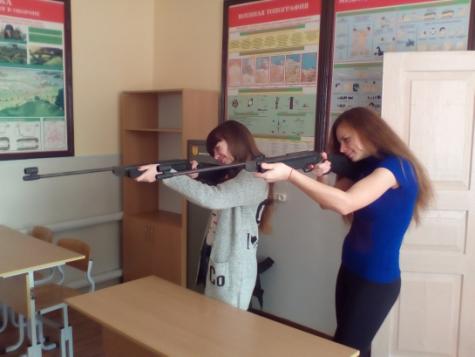 Стрельба из пневматической винтовки 9  класс. Лучший результат  в 9 классе  у учащейсяМиньковой Вероники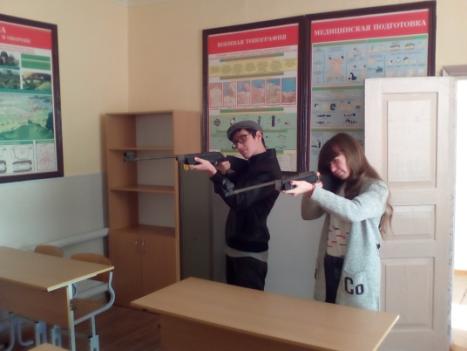 Стрельба из пневматической винтовки 8 класс. Лучший результат  в 8 классе  у учащегося  Хлус Алексей.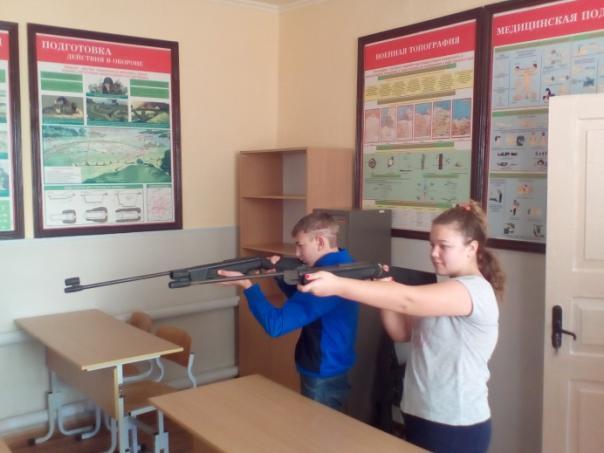 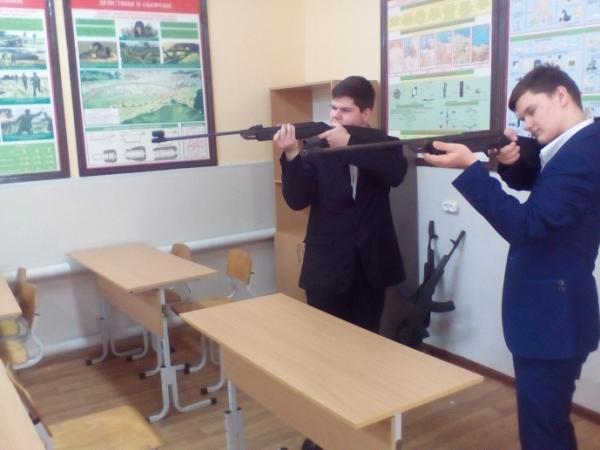 